УТВЕРЖДЕНО:Закупочной комиссиейНО «Целевой фонд будущих поколений РС (Я)»Протокол  №_20-20_ от «_26_»_июня_2020 г.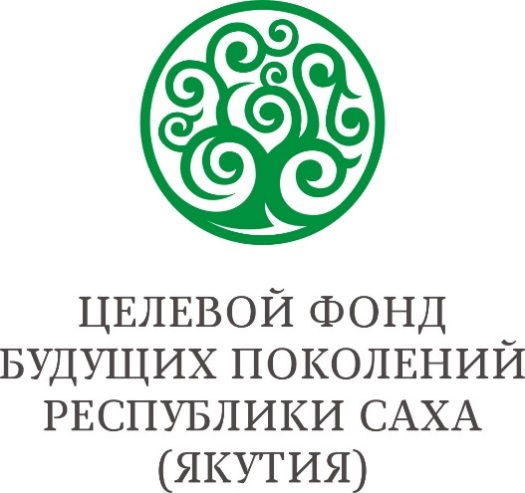 ЗАКУПОЧНАЯ ДОКУМЕНТАЦИЯ по выбору Агента (Технического заказчика) на разработку проектно-сметной документации объекта «Спальный корпус на 40 мест Республиканского образовательно-оздоровительного центра в с. Кемпендяй Сунтарского улуса (филиал ГАНОУ РС(Я) «РРЦ «Юные якутяне»).Общие условия проведения запроса предложенийОбщие положения		1.Закупочная документация на проведение запроса предложений по выбору Агента (Технического заказчика) на разработку проектно-сметной документации объекта «Спальный корпус на 40 мест Республиканского образовательно-оздоровительного центра в с. Кемпендяй Сунтарского улуса (филиал ГАНОУ РС(Я) «РРЦ «Юные якутяне») (далее – Закупочная документация) размещается Заказчиком в информационно-телекоммуникационной сети «Интернет» на официальном сайте по адресу http://fondyakutia.ru/.2. Заявка на участие в запросе предложений заполняется по форме № 1 части III «Образцы форм и документов для заполнения участниками закупки» и должна содержать сведения, установленные в пункте 18 части II «Информационная карта» настоящей Закупочной документации, а также сведения о цене договора, включая сведения о составе работ и стоимости выполняемых мероприятий, входящих в комплекс работ по разработке проектно-сметной документации объекта «Спальный корпус на 40 мест Республиканского образовательно-оздоровительного центра в с. Кемпендяй Сунтарского улуса (филиал ГАНОУ РС(Я) «РРЦ «Юные якутяне»).3. Любой участник закупки вправе подать только одну заявку на участие в запросе предложений. 4. Участник закупки, подавший заявку на участие в запросе предложений, вправе отозвать такую заявку в любое время до дня и времени окончания срока подачи заявок на участие в запросе предложений. Отзыв заявки оформляется участником закупки, подавшим заявку, в письменной форме, на бланке организации. В письме указывается наименование закупки, дата подачи заявки, регистрационный номер (если такой номер присваивался). Письмо должно быть скреплено подписью уполномоченного на то лица и печатью. 5. Заявка на участие в запросе предложений, поданная в срок, указанный в извещении о проведении запроса предложений и Закупочной документации, регистрируется Заказчиком. По требованию участника закупки, подавшего заявку на участие в запросе предложений, Заказчик выдает расписку в получении заявки на участие в запросе предложений с указанием даты и времени ее получения.6. Прием заявок на участие в запросе предложений прекращается в день и время, указанные в пункте 14 части II «Информационная карта».7. Закупочная комиссия в срок, указанный в пункте 16 части II «Информационная карта» настоящей Закупочной документации, рассматривает заявки на соответствие их требованиям, установленным в извещении и Закупочной документации и оценивает такие заявки. 8. Лицом предложившим лучшие условия запроса предложений признается участник закупки, предоставивший соответствующие требованиям Заказчика документы и предложивший наилучшие условия и цену договора.9. Результаты рассмотрения и оценки заявок на участие в запросе предложений оформляются протоколом, в котором содержатся сведения обо всех участниках закупки, подавших заявки, об отклоненных заявках с обоснованием причин отклонения, сведения о победителе проведения запроса предложений. Указанный протокол подписывается всеми членами закупочной комиссии, утверждается и размещается Заказчиком на официальном сайте не позднее, чем через три дня со дня подписания такого протокола. При этом в протоколе, размещаемом на официальном сайте, допускается не указывать сведения о составе закупочной комиссии и данных о персональном голосовании закупочной комиссии.10. В случае, если по запросу предложений не подана ни одна заявка на участие в запросе предложений, запрос предложений признается не состоявшимся. 11. При наличии единственной поданной заявки, которая соответствует требованиям, установленным извещением и Закупочной документацией, и содержит предложение о цене договора, не превышающее начальную (максимальную) цену, указанную в извещении и Закупочной документации, Заказчик вправе заключить с таким участником договор.  12. Заказчик имеет право отказаться от проведения закупки до окончания срока подачи заявок. Решение об отказе принимается руководством Заказчика. Извещение об отказе от проведения закупки размещается Заказчиком на сайте, на котором размещена закупка (http://fondyakutia.ru/) в течение двух рабочих дней с момента принятия решения об отказе. 13.Настоящий запрос предложений не является публичной офертой.II. Информационная картаIII. Образцы форм и документов для заполнения участниками закупкиРекомендуемая форма заявкиФорма № 1НО «Целевой фонд будущих поколений Республики Саха (Якутия)»№ _____________________«______»_______________ г.Заявка на участие в запросе предложений по извещению №___ от «____» ________________ 2020 г.Настоящей заявкой, ____________________________________________________(наименование фирмы)_____, в лице ___________________ ________________________________,                                                        (Должность)                                                                       (Ф.И.О.)Действующего на основании________________________________________________(Устава, доверенности)предлагаем поставить указанные ниже товары (работы, услуги), в указанных объемах по указанным ценам в соответствии с условиями, изложенными в Закупочной документации на проведении запроса предложений. 1. Наименование, место нахождения (для юридического лица), фамилия, имя, отчество, место жительства (для физического лица), банковские реквизиты участника размещения заказа Юридический адрес:Почтовый адрес:ИНН/КПП/ОГРН:Телефон организации:Факс организации: Адрес электронной почты:Банковские реквизиты:2. Предлагается к выполнению:    3. Настоящей заявкой подтверждаем, что в отношении _____________(наименование Участника запроса предложений) не проводится ликвидация (юридического лица) и отсутствует решение арбитражного суда о признании ____________________________ (наименование Участника запроса предложений) банкротом и об открытии конкурсного производства, деятельность Участника запроса предложений не приостановлена, задолженность по начисленным налогам, сборам и иным обязательным платежам в бюджеты любого уровня или государственные внебюджетные фонды отсутствует.    4. Настоящей заявкой гарантируем достоверность представленной нами в заявке информации и подтверждаем право Заказчика, не противоречащее требованию о формировании равных для всех участников запроса предложений условий, запрашивать информацию, уточняющую представленные в настоящей заявке сведения.    5. Сообщаем, что для оперативного уведомления по вопросам организационного характера и взаимодействия с Заказчиком, нами уполномочен __________________ (Ф.И.О., телефон работника Участника запроса предложений). Все сведения о проведении запроса предложений просим сообщать уполномоченному лицу.    6. Более подробные сведения об Участнике запроса предложений изложены в анкете Участника запроса предложений, приложенной к настоящей заявке.    7. К настоящей заявке прилагаются документы согласно описи на _____ стр.          В случае если наши предложения будут признаны лучшими, мы берем на себя обязательства подписать Договор (контракт) с ________________ на выполнение услуг в соответствии с требованиями закупочной документации и условиями наших предложений в течение 5 (пяти) рабочих дней со дня получения его от Заказчика, скрепить Договор печатью и возвратить Заказчику.С уважением,                                                                               должность, подпись, расшифровка подписиМ.П. Форма № 2Общие сведения об участнике закупки(для юридического лица)В подтверждение финансовой устойчивости, а также об отсутствии задолженности по начисленным налогам, сборам и иным обязательным платежам в бюджеты любого уровня или государственные внебюджетные фонды должны быть представлены: -  документы, подтверждающие отсутствие у участника закупки задолженности по начисленным налогам, сборам и иным обязательным платежам в бюджеты любого уровня, выданные налоговым органом не ранее чем за 1 месяц до даты подачи заявки; - заверенная копия годового бухгалтерского баланса на последнюю отчетную дату с отметкой налогового органа о принятии для юридических лиц;Настоящим подтверждаем достоверность всех данных, указанных в анкете.В подтверждение вышеприведенных данных к анкете прикладываются следующие документы:___________ (название документа) ____ (количество страниц в документе);___________ (название документа) ____ (количество страниц в документе);…………………………………………………………………………………………...n.    ___________ (название документа) ____ (количество страниц в документе).Руководитель организации			_____________________ (Ф.И.О.) (подпись)                                             М.П.Форма № 2бОбщие сведения об участнике закупки(для индивидуального предпринимателя, физического лица)Каждое физическое лицо, подающее заявку на участие в закупке, заполняет данную форму. *Данные сведения не являются обязательными и заполняются по усмотрению участника размещения заказаФорма № 3Квалификация участника закупкиНаименование участника закупки _________________________________________*Участник запроса предложений к настоящей форме прилагает:-Приложение № 1 с копиями подтверждающих документов об образовании и трудоустройстве (копий подтверждающих документов об образовании, трудовых книжек, грамот, свидетельств, сертификатов и иных документов) по специфике оказываемых услуг. -Приложение № 2 с копиями подтверждающих договоров и контрактов, копий положительного заключения государственной экспертизы (основные страницы с реквизитами, подписями, печатями, с указанием сметной стоимости строительства объекта);       ** Без вышеперечисленных приложений (документов) форма считается не действительной Руководитель организации _____________________ (Ф.И.О.)(подпись)Главный бухгалтер              ______________________ (Ф.И.О.)М.П. 	    				                 (подпись)ОПИСЬпредставленных документов на участие в закупке*___________________________________________________________(полное наименование участника закупки)___________________________________________________________            *Примечание: Документы должны быть пронумерованы и прошиты строго в последовательности, указанной в описи документов.____________________________________________________    (Должность, ФИО, подпись представителя участника размещения заказа) М.П.Дата:  __________ Приложение № 1                   Сведения о квалификации и кадровом составе участника закупкиНаименование участника запроса предложений _________________________________________________________________________________________* Участник запроса предложений прилагает копии подтверждающих документов об образовании (дипломы, аттестаты) специалистов по специфике оказываемых услуг), а также копии документов, подтверждающих трудоустройство у Участника запроса предложений на период подачи заявки. Без приложения документов форма считается не действительной. (Должность, ФИО, подпись уполномоченного представителя участника запроса предложений) М.П.Дата: __________ Приложение № 2Перечень исполненных контрактов (договоров) на проектирование объектов капстроительстваНаименование участника запроса предложений _________________________________________Участник запроса предложений к настоящему приложению прилагает копии подтверждающих документов по оказанию аналогичных видов услуг по разработке проектно-сметной документации (копий договоров, гос. контрактов (сделок), копии положительного заключения госэкспертизы (основные страницы с печатью, подписью. Без приложения документов форма считается не действительной.___________________________________________________                   (Должность, ФИО, подпись уполномоченного представителя участника запроса предложений)                 М.П.               Дата:______________Приложение № 3Техническое задание  «Спальный корпус на 40 мест Республиканского образовательно-оздоровительного центра в с. Кемпендяй Сунтарского улуса (филиал ГАНОУ РС(Я) «РРЦ «Юные якутяне»)СКАН прилагаетсяПриложение №4Расчет начальной (максимальной) цены договора на осуществразработку проектно-сметной документации объекта «Спальный корпус на 40 мест Республиканского образовательно-оздоровительного центра в с. Кемпендяй Сунтарского улуса (филиал ГАНОУ РС(Я) «РРЦ «Юные якутяне»).*В случае если участник закупки находится на упрощенной системе налогообложения размер АВ учитывается без НДС.1Способ закупкиЗапрос предложений (не является публичной офертой)2ЗаказчикНекоммерческая организация «Целевой фонд будущих поколений Республики Саха (Якутия)».Адрес: 677018, Республика Саха (Якутия), г. Якутск,ул. Аммосова, д. 18.Тел.: +7 (4112) 39-35-00, факс +7 (4112) 42-00-75,Электронная почта: office@fbprs.ru3Предмет закупки Выбор Агента (Технического заказчика) на разработку проектно-сметной документации объекта «Спальный корпус на 40 мест Республиканского образовательно-оздоровительного центра в с. Кемпендяй Сунтарского улуса (филиал ГАНОУ РС(Я) «РРЦ «Юные якутяне»), в том числе с оказанием услуг по осуществлению функций Технического заказчика (по изыскательским работам, по сбору исходных данных, по получению технических условий, выполнению кадастровых работ по разделу земельного участка, проектированию и прохождению государственной экспертизы.        Разработанная проектно-сметная документация должна      соответствовать утвержденному Техническому заданию объекта (приложение №_3_), являющемуся неотъемлемой частью закупочной документации. 4Место проведения работРазработанная проектно-сметная документация вместе с положительным заключением государственной экспертизы и другой документацией, связанной с проектированием объекта, предоставляется в Некоммерческую организацию «Целевой фонд будущих поколений Республики Саха (Якутия)» (далее – Фонд по адресу: Республика Саха (Якутия), г. Якутск, ул. Аммосова д.18. каб. 516.   5Сроки проведения работНачало – с даты подписания договора.Поэтапное выполнение и окончание работ - согласно условиям договора и календарному плану – графику выполнения работ:1-й этап – до 25 декабря 2020 г. - разработка документации на стадии «Проектная документация» и «Рабочая документация»;2-й этап – до 15 марта 2021 г. – получение положительного заключения государственной экспертизы по проектной документации и результатам инженерных изысканий; по достоверности определения сметной стоимости строительства объекта. 6Начальная (максимальная) цена договора5 059 041,52 (Пять миллионов пятьдесят девять тысяч сорок один) 52 копеек в соответствии с Расчетом начальной максимальной цены договора (приложение № 4 к закупочной документации), в том числе НДС и Агентское вознаграждение (макс.размер - 500 тыс.руб., миним.размер - 100 тыс.руб.).7Порядок формирования цены договора;        Цена договора включает в себя стоимость всех работ – организация и проведение инженерных изысканий (геологические, геодезические, экологические, археологические при необходимости), получение градостроительного плана, топографическая съемка, проектирование, разработка дизайн-проекта интерьеров помещений, получение технических условий, вознаграждение Агента, кадастровых работ, работ по межеванию разделу земельного участка, других работ и затрат, необходимых для проектирования, подготовки и сдачи документации на проверку в госэкспертизу, а также все налоги и сборы до передачи проектной документации Фонду, затраты, связанные со сбором, подготовкой, оформлением и подачей всех необходимых документов для заключения Фондом договора аренды земельного участка, на котором планируется строительство объекта и других обязательных платежей, которые Агент будет оплачивать в соответствии с условиями договора или на иных основаниях.             В цену договора не включена стоимость прохождения государственной экспертизы. Стоимость прохождения государственной экспертизы проектной документации и результатов инженерных изысканий, а также по достоверности определения сметной стоимости объекта будет определена по факту предоставления договоров и счетов от ГАУ «Управление государственной экспертизы РС (Я)», размер и порядок оплаты будет определен дополнительными соглашениями к Договору.8Форма, сроки и порядок оплатыФорма оплаты – безналичный расчет.Денежные средства направляются на расчетный счет Агента (Технического заказчика) для выполнения договора.Сроки и порядок оплаты – в соответствии с условиями договора.9Сведения о возможности Заказчика изменить предусмотренные договором условияЗаказчик вправе изменить предусмотренные договором условия при заключении или в ходе исполнения договора.10Размер обеспечения заявки на участие в закупке, срок и порядок его предоставления участником закупки и возврата Заказчиком, в случае, если Заказчиком установлено требование обеспечения заявки на участие в закупке        Обеспечение заявки установлено в размере 505 904 (Пятьсот пять тысяч девятьсот четыре) руб. 00 коп., что составляет _10_ % от начальной (максимальной) цены договора.Денежные средства должны быть фактически зачислены участником запроса предложений на расчетный счет Фонда до 17 ч. 00 мин.  «20» июля 2020 г.Оплата обеспечения заявки за участника запроса предложений третьим лицом не допускается.        Обеспечение заявки возвращается участнику запроса предложений в течении 5 (пяти) рабочих дней со дня подведения итогов запроса предложений.Обеспечение перечисляется участником запроса предложений на счет НО «Целевой фонд будущих поколений Республики Саха (Якутия)» со следующими реквизитами: Некоммерческая организация «Целевой фонд будущих поколений Республики Саха (Якутия)»ИНН 1435002238 КПП 143501001р/с 40703810542100000007Филиал "Газпромбанк" (Акционерное общество) "Дальневосточный" БИК 040507886 к/с 3010181010507000088611Требования к качеству оказываемой услуги, техническим характеристикам оборудования, работам, их безопасности, функциональным характеристикам и иные требования связанные с определением соответствия выполняемой работы, отвечающим потребностям ЗаказчикаСогласно техническому заданию (Приложение № 3) и в соответствии с требованиями законодательства Российской Федерации, соответствующих разделов СП, СНиП, ГОСТ, СанПиН, ТУ, ТСН, технических регламентов, действующих на момент выполнения работ12Требования к участникам запроса предложений и перечень документов, представляемых участниками закупки для подтверждения их соответствия установленным требованиямК участникам закупки предъявляются следующие обязательные требования:- Наличие свидетельства о допуске к видам работ, выданной СРО, основанной на членстве лиц, осуществляющих подготовку проектной документации (выписка).- соответствие требованиям, устанавливаемым в соответствии с законодательством Российской Федерации к лицам, осуществляющим поставки товаров, выполнение работ, оказание услуг, являющихся предметом закупки;- не проведение ликвидации участника закупки – юридического лица и отсутствие решения арбитражного суда о признании участника закупки – юридического лица, индивидуального предпринимателя банкротом и об открытии конкурсного производства;- не приостановление деятельности участника закупки в порядке, предусмотренном законодательством Российской Федерации, на день подачи заявки на участие в закупке;- отсутствие у участника закупки задолженности по начисленным налогам, сборам и иным обязательным платежам в бюджеты любого уровня или государственные внебюджетные фонды;- отсутствие сведений об участнике запроса предложений в реестре недобросовестных поставщиков;- участник закупок должен обладать подтвержденным опытом работы в сфере проектирования (количество исполненных контрактов на выполнение проектных работ на объекты капстроительства (стоимость проектных работ (контракта) должна быть не менее 3 млн.руб.)13Срок, место, порядок предоставления Закупочной документации Участник закупки может скачать Закупочную документацию на проведение запроса предложений на официальном сайте Заказчика http://fondyakutia.ru/ или получить ее у Заказчика по адресу: 677018, Республика Саха (Якутия), г. Якутск, ул. Аммосова, д. 18, каб. 515.     Закупочная документация предоставляется Заказчиком в течение 2 (двух) рабочих дней с момента получения письменного запроса на получение документации от участника закупки.       Время предоставления Закупочной документации: с 10 ч. 00 мин. до 17 ч. 00 мин. в рабочие дни до дня окончания подачи заявок на участие в запросе предложений по адресу: 677018, Республика Саха (Якутия), г. Якутск, ул. Аммосова, д. 18, каб. 515.Плата за предоставление Закупочной документации не взымается.14Место, дата начала и дата окончания срока подачи заявок на участие в запросе предложенийРС (Я), г. Якутск, ул. Аммосова, д. 18, 5 этаж, каб. 515Дата начала приема заявок: «9» июля 2020 г. с 10 ч.00 мин. (в рабочие дни с 10 час.00 мин. до 17 час 00 мин)Дата окончания приема заявок: до 17 ч. 00 мин. «20» июля 2020 г.15Порядок предоставления участникам закупки разъяснений положений документации о закупке.Любой участник закупки вправе направить Заказчику запрос о разъяснении положений закупочной документации. В течение двух рабочих дней со дня поступления указанного запроса Заказчик направляет в письменной форме или в форме электронного документа разъяснения положений закупочной документации, если указанный запрос поступил к Заказчику не позднее чем за пять дней до дня окончания подачи заявок на участие в закупке. 16Место и дата вскрытия конвертов, рассмотрения предложений (заявок) участников запроса предложений и подведения итогов запроса предложенийРоссийская Федерация, Республика Саха (Якутия), г. Якутск, ул. Аммосова, 18, 5 этаж, каб. 518. Вскрытие конвертов с заявками на участие в запросе предложений в 10 ч. 00 мин. «21» июля 2020 г.  Рассмотрение заявок, подведение итогов в течении трех рабочих дней со дня вскрытия конвертов с заявками на участие в запросе предложений17Срок и порядок заключения и исполнения договора по итогам процедуры закупки;Заказчик в течение 5 (пять) рабочих дней с момента одобрения договора Высшим советом НО «Целевой фонд будущих поколений РС(Я)» направляет лицу, предложившему лучшие условия, проект договора и предлагает заключить договор.18Требования к содержанию, форме, оформлению и составу заявки на участие в закупке.Заявка должна содержать:Сведения и документы об участнике закупки, подавшем такую заявку, а также о лицах, выступающих на стороне участника закупки:1) фирменное наименование (наименование), юридический адрес, сведения об организационно-правовой форме, о месте нахождения, почтовый адрес (для юридического лица), фамилия, имя, отчество, паспортные данные, сведения о месте жительства (для физического лица), номер контактного телефона; 2) для юридического лица: полученная не ранее чем за 1 (один) месяц до дня подачи заявки на участие в закупке выписка из единого государственного реестра юридических лиц (ЕГРЮЛ) или копия такой выписки, заверенная руководителем участника закупки, либо иным лицом участника закупки, имеющим право действовать от имени участника закупки или квалифицированной электронной подписью налогового органа;3) для индивидуального предпринимателя или физического лица: полученная не ранее чем за 1 (один) месяц до дня подачи заявки на участие в закупке выписка из единого государственного реестра индивидуальных предпринимателей (ЕГРИП) или копия такой выписки, заверенная индивидуальным предпринимателем или квалифицированной электронной подписью налогового органа, копия документа, удостоверяющего личность, заверенная физическим лицом; 4) документ, подтверждающий полномочия лица на осуществление действий от имени участника - юридического лица (копия решения о назначении или об избрании физического лица на должность, приказ о вступлении в должность, заверенная руководителем участника или иным лицом участника закупки, имеющим право действовать от имени участника закупки), в соответствии с которым такое лицо обладает правом действовать от имени участника без доверенности.       В случае если от имени участника закупки действует лицо по доверенности, заявка на участие в процедуре закупки должна содержать данную доверенность, заверенную печатью участника и подписанную от имени участника лицом или лицами, которому(-ым) в соответствии с законодательством Российской Федерации, учредительными документами юридического лица предоставлено право подписи доверенностей, либо нотариально- удостоверенную копию такой доверенности. В случае если указанная доверенность выдана в порядке передоверия, представляется также основная доверенность, на основании которой выдана доверенность в порядке передоверия (или ее надлежащим образом засвидетельствованная копия); 5) копии учредительных документов для юридических лиц (свидетельство о государственной регистрации, свидетельство о постановке на налоговый учет, устав), заверенные руководителем участника закупки, либо иным лицом участника закупки, имеющим право действовать от имени участника закупки;6) решение об одобрении или о совершении крупной сделки/сделки с заинтересованностью (или копия такого решения) в случае, если требование о необходимости наличия такого решения для совершения сделки установлено законодательством Российской Федерации, а также решение об одобрении сделки, если необходимость одобрения предусмотрена уставом юридического лица, включая одобрение внесения денежных средств в качестве обеспечения заявки на участие в процедуре закупки и обеспечения исполнения договора, заверенная руководителем участника закупки, либо иным лицом участника закупки, имеющего право действовать от имени участника закупки.     В случае, если получение указанного решения (ий) до истечения срока подачи заявок на участие в закупке для участника невозможно в силу необходимости соблюдения установленного законодательством РФ и учредительными документами участника порядка созыва заседания органа, к компетенции которого относится вопрос об одобрении или о совершении соответствующих сделок, участник обязан представить письмо, содержащее обязательство участника представить вышеуказанное решение до момента заключения договора в случае принятия Закупочной комиссией решения о заключении с ним договора по результатам закупки;7) копии документов, подтверждающие соответствие поставляемой продукции требованиям, установленным в соответствии с законодательством Российской Федерации, если в соответствии с законодательством Российской Федерации установлены требования к такой продукции, а также требованиям к продукции, установленным закупочной документацией, заверенная руководителем участника закупки, либо иным лицом участника закупки, имеющего право действовать от имени участника закупки;8) документы, подтверждающие внесение обеспечения заявки на участие в закупке, в случае, если в закупочной документации содержится требование об обеспечении такой заявки (их копии);9) документы, подтверждающие отсутствие у участника закупки задолженности по начисленным налогам, сборам и иным обязательным платежам в бюджеты любого уровня, выданные налоговым органом не ранее чем за 1 месяц до даты подачи заявки;10) документы, подтверждающие соответствие участника закупки требованиям к участникам закупки, предусмотренные пунктом 12 Информационной карты;11) предложение участника в отношении объекта закупки (функциональных характеристиках, качественных и иных характеристиках товаров, работ, услуг, иные предложения об условиях исполнения договора);12) Расчет стоимости работ с указанием сведений о включенных или не включенных в нее расходах (расходы на перевозку, страхование, уплату таможенных пошлин, налогов, сборов и других обязательных платежей – структура цены);13) заверенная копия годового бухгалтерского баланса на последнюю отчетную дату с отметкой налогового органа о принятии для юридических лиц;14) сроки, порядок оплаты и выполнения работ (календарный план-график выполнения работ);15) все листы заявки должны быть прошиты и пронумерованы. Заявка должна содержать опись входящих в их состав документов, скреплена печатью участника (для юридических лиц) и подписана участником или лицом, уполномоченным участником. Соблюдение участником указанных требований означает, что все документы и сведения, входящие в состав заявки поданы от имени участника, а также подтверждает подлинность и достоверность представленных в составе заявки документов и сведений.19Критерии оценки и сопоставления заявок на участие в запросе предложений1. Цена договора2. Размер Агентского вознаграждения3. Количество квалифицированных кадров 4. Опыт работы по проектированию объектов   20Порядок оценки и сопоставления заявок на участие в запросе предложенийОценка заявок осуществляется с использованием критериев, указанных в п. 19 закупочной документации.Оценки проставляются в диапазоне от 0 до максимального значения баллов по каждому критерию, значения баллов сокращаются до сотых, затем баллы суммируются, общее максимальное значение по оценке заявки участника запроса предложений - 100 баллов, итоговая оценка (Оц (итог)) определяется суммой баллов по критериям: Оц (итог)=Оц1+Оц2+Оц3+ Оц4На основании результатов оценки и сопоставления заявок на участие в запросе предложений, закупочной комиссией каждой заявке на участие в запросе предложений относительно других по мере уменьшения степени выгодности содержащихся в них условий исполнения договора присваивается порядковый номер. Заявке на участие в запросе предложений, в которой содержатся лучшие условия исполнения договора, присваивается первый номер. В случае, если в нескольких заявках на участие в запросе предложений содержатся одинаковые условия исполнения договора, меньший порядковый номер присваивается заявке на участие в запросе предложений, которая поступила ранее других заявок на участие в запросе предложений содержащих такие условия.Лицом, предложившим лучшие условия, признается участник закупки, который сделал лучшее предложение в соответствии с условиями, изложенными в закупочной документации и договор с которым одобрен Высшим советом НО «Целевой фонд будущих поколений РС (Я)» в установленном порядке.№ в соответствии с заказомНаименование товара (работ, услуг)Наименование функциональных, эксплуатационных, технических характеристик и потребительских свойств, а так же требований по комплектацииЕд. изм.Кол-воЦена за ед. изм.(руб.)Стоимость(руб.)1ВСЕГО,ВСЕГО,————в том числе НДС/без НДСв том числе НДС/без НДС________Срок исполненияОпыт работыПолное и сокращенное наименование организации и ее организационно-правовая форма(на основании Учредительных документов установленной формы (устав, положение, учредительный договор), свидетельства о государственной регистрации, свидетельства о внесении записи в Единый государственный реестр юридических лиц).Регистрационные данныеДата, место государственной регистрации юридического лица, орган, осуществивший государственную регистрацию(на основании Свидетельства о государственной регистрации или иного документа, вкладываемого иностранной компанией при регистрации).ИНН, КПП, ОГРН, Участника закупки.Примечание:Вышеуказанные данные должны быть подтверждены Участником закупки путем предоставления заверенных копий следующих документов: - устав, положение, учредительный договор;- Свидетельство о государственной регистрации;- Свидетельство о постановке на учет в налоговом органе.Примечание:Вышеуказанные данные должны быть подтверждены Участником закупки путем предоставления заверенных копий следующих документов: - устав, положение, учредительный договор;- Свидетельство о государственной регистрации;- Свидетельство о постановке на учет в налоговом органе.Место нахождения Участника закупкиСтранаМесто нахождения Участника закупкиАдрес Почтовый (фактический) адрес Участника закупкиСтранаПочтовый (фактический) адрес Участника закупкиАдресПочтовый (фактический) адрес Участника закупкиТелефонПочтовый (фактический) адрес Участника закупкиФакс Адрес электронной почтыБанковские реквизиты (может быть несколько):6.1. Наименование обслуживающего банка6.2. Расчетный счет6.3. Корреспондентский счет6.4. Код БИКПримечание:Может быть представлена информация обо всех открытых счетах.Примечание:Может быть представлена информация обо всех открытых счетах.7. Сведения о том, является ли сделка, право на заключение которой является предметом закупки, крупной сделкой/сделкой с заинтересованностью для Участника закупки.8. Орган управления Участника закупки – юридического лица, уполномоченный на одобрение сделки, право на заключение которой является предметом закупки, и порядок одобрения соответствующей сделки.1.Фамилия, имя, отчество2.Паспортные данные3.Полное наименование (только для ИП)4.Адрес места проживания5.Адрес регистрации 6.Номер контактного телефона7.Факс (телефон)*:8.Адрес электронной почты*полное наименование участника закупкиполное наименование участника закупкиполное наименование участника закупкидолжность, ФИО, подпись представителя участника закупкидолжность, ФИО, подпись представителя участника закупкидолжность, ФИО, подпись представителя участника закупкидатаМ.П.М.П.М.П.№ п/пПредложения участника закупки (обязательное заполнение участником)1.Количество квалифицированных аттестованных специалистов, имеющих высшее профессиональное образование в сфере строительства, проектирования и архитектуры по соответствующей специальности и стаж по специфике оказываемых услуг участника размещения заказа не менее 5 лет, имеющих непрерывный стаж по основному месту работы у участника закупки не менее 12 (двенадцати) месяцев.(указать количество квалифицированных специалистов с приложением копий подтверждающих документов об образовании, трудовых книжек (все листы), грамот, свидетельств, сертификатов и иных документов, в которых могут содержаться сведения по данному показателю)__________________________ чел.2.Опыт работы в сфере проектирования (количество исполненных контрактов на выполнение проектных работ на объекты капстроительства (стоимость проектных работ (контракта) не менее 3 млн.руб.)_______________________ кол-во контрактов#G0№п/пНаименование документаКоличество листов в документеКоличество экземпляров№ стр.№ п/пЗанимаемая должностьФамилия И.О.Основное образование, наименование учебного заведения, дата его окончания, факультет, специальность, № дипломаСтаж работы по специфике оказываемых услуг/Стаж в организации участника закупкиСведения о повышении квалификации, профессиональной аттестации№ п/пЗанимаемая должностьФамилия И.О.Дополнительное образование, наименование учебного заведения, дата его окончания, факультет, специальность, № дипломаСтаж работы по специфике оказываемых услуг/Стаж в организации участника закупкиСведения о повышении квалификации, профессиональной аттестации123456 Номер, дата договора на разработку ПСДНаименование объекта КС(в соответствии с договорами на разработку проектно-сметной документации)Стоимость проектных работ(не менее 3 млн.руб.)Наименование, адрес и телефон заказчика проектно-сметной документации (при возможности)Сметная стоимость строительства объектав соответствии с положительным заключением государственной экспертизы 
(в тыс. руб.) Период выполнения услуг (работ)   (месяц, год)123456Вид проектных работСреднее значение (на основании коммерч. предложений) 1Проектные работы/ Спальный корпус на 40 мест2 534 079,67 2Инженерные изыскания (геодез., геол., экол.)919 739,67Итого без НДС:3 453 819,33Сумма НДС690 763,87Итого стоимость ПИР с уч. НДС20%4 144 583,20 3Прочие затраты, связанные с получением техусловий, кадастровые работы и т.д. (не более 10% от стоимости ПИР)414 458,32 4Агентское вознаграждение, с уч. НДС20% (минимальный размер АВ-100 000 руб.)*500 000,00ВСЕГО с уч. НДС20%5 059 041,52